Name: Ranjini Date of Birth: 23/12/1982Nationality: IndianMarital Status: MarriedProfileI have Post Graduation Degree in Public Administration and a Bachelor Degree in Mathematics.“I am an outgoing and industrious individual who truly enjoys inspiring my students to be   risk takers and become the best that they can be.  During the facilitation of their learning, I promote critical thinking and enable students to see themselves as part of a global society.”Am Well Disciplined, Punctual and able to develop interest of the subject in the students. Capable of engaging learners in cooperative learning that help them develop their knowledge skills, understanding and attitudes for learning.Education  Aug 2004-Aug 2006, MA Public AdministrationKerala University, ThiruvananthapuramApr 2000-May 2003, BSC MathematicsMercy College, PalakkadApr 1998-Apr 2000, Plus two ScienceGMMGHS, PalakkadMarch 1998, SSLCCAHS, Kuzhalmannam, PalakkadComputer KnowledgeMS Office proficiency certificate from NIIT, SWIFT certificate from NIITTeaching ExperienceTeacher of Mathematics, ICSE syllabusST.JOHN International Residential School, ChennaiTeacher of Mathematics, ICSE syllabus Lords Nursery, ThiruvananthapuramTook classes for children up to class 9th, CBSE SyllabusGeetham Academy, ThiruvananthapuramOther Experience Financial Consultant                HDFC LIFE, PalakkadAdmin In charge  Feb 2013-May 2013             Soorya Bankers, PalakkadSupervised, motivated and monitored the performance of branches, Detail checking, give them suggestions to increase the business, Encourage administrative efficiency, effectiveness and strive towards perfection.Language SkillsSpeak, read and write EnglishSpeak, read and write HindiSpeak, read and write MalayalamPersonal DetailsDate of birth: 23/12/1982Age: 33Mother tongue: MalayalamHob	Interests: Reading, Listening to music, CookingRillJob Seeker First Name / CV No: 1706490Click to send CV No & get contact details of candidate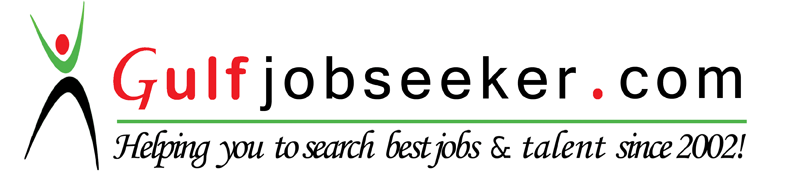 